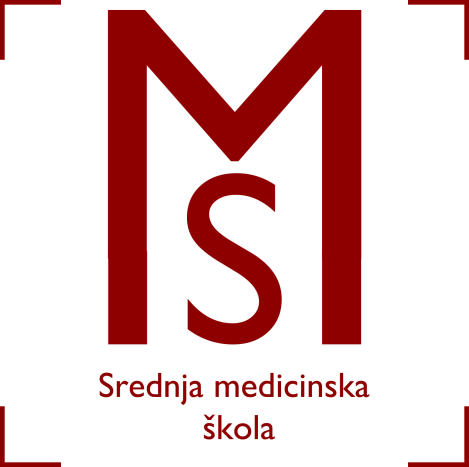 OBAVIJEST ZA UČENIKE 5.A RAZREDADana 27.04.2018. (petak) učenici 5.a razreda (3.grupa) će imati Kliničke vježbe na Odjelu za neurologiju/Odjelu za infektologiju i dermatovenerologiju (Zdravstvena njega - specijalna) u terminu 16.35 – 19.05h.Izradila:Dijana Tomašević, bacc.med.techn.U Slav.Brodu, 20.travnja 2018.